                                                                                                                       ПРОЄКТ 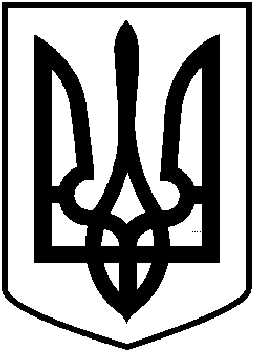 ЧОРТКІВСЬКА  МІСЬКА  РАДА______ СЕСІЯ ВОСЬМОГО СКЛИКАННЯРІШЕННЯ ___ __________2022 року                                                                       № м. ЧортківПро затвердження технічної документації із землеустрою щодо встановлення (відновлення) меж земельної ділянки в натурі (на місцевості) та передачу громадянину безоплатно у власність земельної ділянки в с. **  Чортківського району Тернопільської області        Розглянувши заяву громадянина, керуючись ст.  12, 22, 40, 81, 116, 118, 120, 121, 122, 125, 126, 186 Земельного кодексу України, Законом України «Про землеустрій», Законом України «Про Державний земельний кадастр» ст. 26  Закону України «Про місцеве самоврядування в Україні», міська радаВИРІШИЛА:1.Затвердити технічну документацію із землеустрою щодо встановлення (відновлення) меж земельної ділянки в натурі (на місцевості) та передати земельну ділянку безоплатно у власність :1.1.Гр. ***  для будівництва і обслуговування житлового будинку, господарських будівель і споруд (присадибна ділянка)  площею  0,0845га  в с. ** , вул. **  Чортківського району Тернопільської області.Кадастровий  номер: 6125582200:02:003:****2. Зобов’язати  громадянина:2.1. зареєструвати в державному реєстрі речових прав право власності на земельні ділянки відповідно до вимог чинного законодавства;2.2. використовувати земельну ділянку згідно цільового призначення та вимог Земельного кодексу України, дотримуватись встановлених меж земельної ділянки, правил добросусідства та обмежень, пов’язаних з встановленням земельних сервітутів та охоронних зон.3. Копію рішення направити заявнику.  4. Контроль за виконанням рішення покласти на постійну комісію міської ради з питань містобудування, земельних відносин та екології.Міський голова                                                                Володимир ШМАТЬКОЗазуляк А.І.Гурин В.М.Дзиндра Я.П.Овод Й.Й. Фаріон М.С.